 PUBLIC NOTICE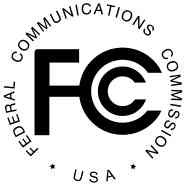 	Federal Communications Commission	News Media Information 202 / 418-0500	445 12th St., S.W.	Internet: http://www.fcc.govTTY: 1-888-835-5322Washington, D.C. 20554DA 17-480May 17, 2017WIRELESS TELECOMMUNICATIONS BUREAU ANNOUNCES JUNE 7 WORKSHOP ON ENVIRONMENTAL COMPLIANCE AND HISTORIC PRESERVATION REVIEWThe FCC Wireless Telecommunications Bureau will host its annual educational workshop on the environmental compliance and historic preservation review process required for the construction of wireless communications facilities.  The session will include information relevant to the construction of all new communications towers and to the collocation of communications equipment on towers and other structures.  This workshop will take place on Wednesday, June 7, 2017, from 9:00 AM to 4:00 PM EDT, in the Commission Meeting Room at FCC Headquarters, 445 12th Street, SW, Washington, DC.  It will also be webcast.At the workshop, FCC staff will provide information to the FCC’s licensees, those who construct communications facilities for FCC licensees, and their consultants on topics under the National Environmental Policy Act, the National Historic Preservation Act, and the FCC’s implementing regulations and agreements.  The agenda for the workshop will be posted prior to the event at http://www.fcc.gov/events/.   Attendance. This workshop is open to the public.  You may attend in person or through the webcast; preregistration is encouraged for both.  Please pre-register by submitting your name and affiliation in an email to Jim Swartz (james.swartz@fcc.gov).  All attendees are advised to arrive approximately 30 minutes prior to the start of the workshop to allow time to go through our security process.  Instructions for Webcast:  To join the webcast on the morning of the event, go to http://www.fcc.gov,  then open the link for this workshop. Accessibility Information.  Reasonable accommodations for people with disabilities are available upon request. Send an email to fcc504@fcc.gov or call the Consumer and Governmental Affairs Bureau at 202-418-0530 (voice) or 202-418-0432 (TTY).  Please include a description of the accommodation you will need and tell us how to contact you. Requests for special accommodation should be made as early as possible. Last minute requests will be accepted but may be impossible to fill.For Additional Information.  Steve DelSordo at (202) 418-1986 or by e-mail:  stephen.delsordo@fcc.gov.  All media inquiries should be directed to Cecilia Sulhoff at (202) 418-0587 or Cecilia.sulhoff@fcc.gov.-FCC-For more news and information about the Federal Communications Commission, please visit: www.fcc.gov. 